Sistema E-CIN - Empresas - Contratos VigentesSistema E-CIN - Empresas - Contratos VigentesSistema E-CIN - Empresas - Contratos VigentesMAJOR VIEIRA PREFEITURAMAJOR VIEIRA PREFEITURAMAJOR VIEIRA PREFEITURAEstagiárioSetorVigênciaADRIANA APARECIDA REZENDEHOSPITAL MUNICIPAL SÃO LUCAS09/02/2023 a 30/11/2023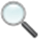 ADRIANA DE SOUZAESCOLA ESPECIAL APAE09/02/2023 a 30/11/2023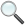 ALINE MIRIAM CHOPINSKIEEF FREI ANDRÉ MALINSKI19/06/2023 a 30/11/2023AMÁBILE LAÍS SOBCZACKEEF FREI ANDRÉ MALINSKI13/03/2023 a 30/11/2023AMANDA GABRIELI MUCHALOSKIDELEGACIA DE POLÍCIA MILITAR10/02/2023 a 30/11/2023ANA CAMILA RIBOVSKIEEF FREI ANDRÉ MALINSKI13/03/2023 a 30/11/2023ANDRESSA CAVALHEIROESCOLA ESPECIAL APAE08/02/2023 a 30/11/2023ARIELI VESOLOVSKICRECHE MUNICIPAL ESTEPHANIA SZABELSKI22/05/2023 a 30/11/2023BRENDA ALVES DE BARROSE. B. DRAUSIO CELESTINO CUNHA08/02/2023 a 30/11/2023BRUNA EDUARDA SCHLUCUBIERAPAE16/03/2023 a 30/11/2023CAMILI CAETANO DA SILVACRECHE MUNICIPAL ESTEPHANIA SJABELSKI08/02/2023 a 07/07/2023CARLA DALVA STANISLAVSKIESCOLA MUNICIPAL TIA CHIQUINHA13/02/2023 a 30/11/2023CLEIDY MIRIANE LOCHCRECHE MUNICIPAL ESTEPHANIA SJABELSKI08/02/2023 a 30/11/2023CRISLAINE LORENAESCOLA MUNICIPAL TIA CHIQUINHA22/02/2023 a 30/11/2023DIOGO CAETANO DA SILVA HARTMANNCRAS03/04/2023 a 30/11/2023ERICA VITORIA FERREIRA SOARESCRECHE MUNICIPAL ESTEPHANIA SZABELSKI12/04/2023 a 30/11/2023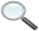 EVELIN MAIARA MORANTIE. E. F. FREI ANDRÉ MALINSKI08/02/2023 a 30/11/2023FERNANDA LAÍS ANDRADECRECHE MUNICIPAL ESTEPHANIA SJABELSKI08/02/2023 a 30/11/2023GABRIELE KOASKILICITAÇÕES22/02/2023 a 30/11/2023GABRIELLI DA SILVA DELFINOEEF FREI ANDRÉ MALINSKI02/05/2023 a 30/11/2023GEISIANE SOARES RIBEIROCRAS13/06/2023 a 30/11/2023GISLAINE LIBÉRIO DOS SANTOSESCOLA MUNICIPAL TIA CHIQUINHA22/02/2023 a 30/11/2023JACIARA ALVES DA MAIACRECHE MUNICIPAL ESTEPHANIA SZABELSKI12/04/2023 a 30/11/2025JAINE JANKOVSKIE. B. DRAUSIO CELESTINO CUNHA08/02/2023 a 30/11/2023JAQUELINE DE FATIMA FONSAESE. E. B. LUIZ DAVET13/02/2023 a 30/11/2023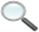 JAQUELINE RIBEIRO BORGESESCOLA ESPECIAL APAE06/03/2023 a 30/11/2023JAQUELINI SCHULKAESCOLA BASICA DRAUSIO CELESTINO CUNHA10/05/2023 a 30/11/2023JÉSSICA VESOLOVSKIE. B. DRAUSIO CELESTINO CUNHA08/02/2023 a 30/11/2023JOICE APARECIDA FONSAESCRECHE MUNICIPAL ESTEPHANIA SJABELSKI01/03/2023 a 30/11/2023JUCEMARA AMARALPOSTO DE SAÚDE17/01/2023 a 30/11/2023LUANA APARECIDA DE SOUZACRECHE MUNICIPAL ESTEPHANIA SZABELSKI06/06/2023 a 30/11/2023LUCIMARA LECHINHESKICRECHE MUNICIPAL ESTEPHANIA SZABELSKI03/04/2023 a 30/11/2023MAGALI BONETI DOS SANTOSESCOLA MUNICIPAL TIA CHIQUINHA10/02/2023 a 30/11/2023MARCOS FERNANDES JUNIORSECRETARIA MUNICIPAL DE ASSISTENCIA SOCIAL02/05/2023 a 30/04/2025MARCOS PAULO GINASSISTÊNCIA SOCIAL02/03/2023 a 30/11/2023MARIA EDUARDA FRANCOHOSPITAL MUNICIPAL SÃO LUCAS09/02/2023 a 30/11/2023MICHELE MALIKOSKI KOASKYE. B. DRAUSIO CELESTINO CUNHA17/02/2023 a 30/11/2023MIRIANE DAVID MUCHALOVSKICRECHE MUNICIPAL ESTEPHANIA SZABELSKI24/03/2023 a 30/11/2023PAMELA CRISTINA DA SILVACRECHE MUNICIPAL ESTEPHANIA SJABELSKI09/02/2023 a 30/11/2023SARA CRISTINI SCHLUCUBIERESCOLA MUNICIPAL TIA CHIQUINHA22/02/2023 a 30/11/2023TAILINE JUCOSKIE. E. F. FREI ANDRÉ MALINSKI08/02/2023 a 30/11/2023THAIS CRISTINE SPHAIR SZABELSKIPOSTO DE SAÚDE25/01/2023 a 30/11/2023TIAGO ALMEIDA DOS SANTOSEEB LUIZ DAVET06/06/2023 a 30/11/2023Total de Registros: 44Total de Registros: 44Total de Registros: 44ATUALIZA EM 29/06/2023.ATUALIZA EM 29/06/2023.ATUALIZA EM 29/06/2023.